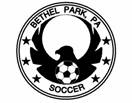      SOCCER ASSOCIATION  BOARD MEETING – October 16, 2012Brian Gorges, President of Bethel Park Soccer Association (BPSA), called the meeting to order at 8:06 PM at Al’s Café in Bethel Park.  Board members present were:   Kathleen Tischler, Bruce Thompson, Steve Donovan, Scott DiGiorno, Matt Yee, Kevin Conroy, Jeff Marzina, Steve Minick, Maria Minshall, Mike Mathias, Mike Kunz, and Joe Reichard.Secretary’s Report:  Minutes were distributed & reviewed at the meeting. Motion was made by Jeff Marzina and second made by Bruce Thompson to approve the minutes & post to the website.  The motion passed unanimously. Treasurer’s Report: Steve Donovan reported the following financials:  The balance in checking ($787.60), savings ($62,105.57), CDs ($18,211.87) totaled $85,105.04.Pending income includes:   Income included:  PAW refund of $1100 as a result of paying the full rate.  Majority of lottery funds are in.Expenses/invoices paid this month: Flight registration $2831, shirt productionPending expenses/invoices to be paid:  $7500 to YES, payouts for first two weeks of lotteryTax return is done as of 9/30/12 with revenue of just over $100K and a small operating surplus of $6,000.  Fundraising lottery funds are not reflected in this number.President’s Report:    Brian Gorges indicated our focus will be to the upcoming weekend with an unusually high number of 16 home games.   Recommendation was made to promote the games to the flight teams and encourage as many kids as possible to attend.  Discussion regarding selling  BP soccer apparel and items at the fields took place and Steve Minick will be bringing items to Millennium.  Various board members will staff the table throughout the day. Committees:Registration –Spring registration for flights is open.Processing of refunds is complete.Communications –No reportRisk Management: No reportReferees –   Brian Gorges indicated in Matt’s absence that we are attempting to schedule the recertification meeting for Bethel Park refs.Travel Commissioner & Registrar – No report.Flights – Three flights, Flights 2, 5 and 1, finish up this weekend due to make up session and YES coaches will still be on hand.Pictures were delivered and the few issues encountered were resolved and sponsor plaques are being created. PR and Fundraising: Maria Minshall reported tickets are still outstanding from some teams and she will provide the list of names to Jeff Marzina and he will follow up on status.Discussion followed regarding the necessity of full team participation, ramifications of non participation and consequences for non compliance.Fields:Park Avenue with lights is available for our use.  Organization of field lining is needed for this week.NAMS will be aerated this week.Equipment:Kevin Conroy reported two new Joboxes are now in place at NAMS and Ben Franklin and have been placed behind the bleachers.  They have been keyed alike.Village Green is need of Velcro and Bruce Thompson will get the bags that are in need of repair from the storage area for shipment back to the manufacturer after 11/1.Community Liaison – We have been reimbursed for Community Day.Coaching Development –No report.Player Development –No report.Old Business– Mike Kunz indicated housing for the YES coach would be welcome.Three remaining sponsors to be paid.Options for printing of shirts still needs to be investigated.New Business –Names need to be submitted for nominations for the 2013 board as the ballot is needed by the November meeting.  Nominations should be sent to Jeff Marzina.Mobilization of parents as volunteers needed for functions within the Association was discussed for activities such as Community Day, trash clean up day, and lining fields.  Progress continues to be made on the turf for Park Avenue and at the present time Bethel Park youth organizations are ready to provide their share of the funds but the project is currently on hold by the borough.Upcoming Dates: Board meeting November 13, 2012.A motion was made to adjourn the meeting Jeff Marzina & a second was made by Kevin Conroy.  All were in favor and the meeting was adjourned at 9:40 pm.Respectfully SubmittedKathleen Tischler, BPSA Secretary